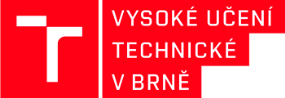 ŽÁDOST O FINANČNÍ PODPORUna realizaci studijního pobytu/praktické stážev rámci institucionálního rozvojového programu 3.2 a 2.2.3 MŠMT 2020 (IRP)………………………………………………………………………				……………………………………………………………….		Datum a podpis žadatele o finanční podporu				Datum a podpis příjemce žádosti.Jméno a příjmení:Osobní číslo VUT:Datum narození:Trvalé bydliště:Fakulta, obor studia, ročník:Ročník studia:E-mail, telefon:Země výjezdu:Název a adresa přijímající organizace:Délka pobytu od-do:Náplň pobytu: Studium předmětů   Projektová činnost  Krátkodobý nebo dlouhodobý odborný kurz/exkurze  Závěrečná práce (bakalářská, diplomová, dizertační)  Praktická stáž Číslo a měna účtu studentaNázev bankyPodmínky přidělení podporyStudent se zavazuje do 14 dní po skončení pobytu dodat na příslušné oddělení fakulty podklady uvedené v odst. 9 finanční dohody. Při nesplnění tohoto požadavku bude student povinen přidělenou podporu v plné výši vrátit.Počet měsíců pobytuZdroj a výše příspěvku- IRP 3.2 MŠMT (studenti), zdroj 11121………………….. Kč- IRP 2.2.3 MŠMT (doktorandi), zdroj 11121………………….. Kč- IRP 3.2 zdroj 11000………………….. Kč- IRP 2.2.3, zdroj 11000………………….. Kč- fakulta ………………….. Kč - ústav ……………………Kč- jiný zdroj………………….. KčCelkem výše grantu……………………Kč